Préambule	Ce document a pour vocation d’illustrer les exigences relatives à la structure du Cartouche détaillées dans le document « Annexe Datamatrix INS ». Les exemples de cartouches présentés dans ce document sont valides et peuvent être réutilisés. Chaque éditeur est libre de choisir le format qu’il souhaite du moment qu’il présente les éléments à faire obligatoirement apparaître.Pour rappel, le référentiel national d’identitovigilance (RNIV) et le guide d’implémentation de l’INS prévoient la règle suivante : « Il doit être affiché à minima les traits stricts suivants : nom de naissance, premier prénom de naissance, date de naissance, sexe et, sur les documents comportant des données d’information de santé, le matricule INS suivi de sa nature (NIR ou NIA) lorsque cette information est disponible et que son partage est autorisé. » Version complètePour rappel, dans le cartouche, les données suivantes sont obligatoires et doivent apparaître « en clair » sur tout document de santé :Nom de naissancePrénoms de naissance (et a minima le 1er prénom de naissance)Date de naissanceSexeLieu de naissance (code INSEE)Numéro de matricule INS suivi de sa nature (NIR ou NIA), dès lors que l’identité est au statut « identité qualifiée »).Le datamatrix doit également être affiché dès lors que l’identité est au statut « identité qualifiée »).Version sans l’adresse de messagerie de l’usagerVersion sans le logo INS et l’adresse de messagerie de l’usagerDans l’exemple, un NIR a été choisi.Il faut adapter la mention « (NIR) » ou « (NIA) » en fonction du cas de l’usager.Version sans le logo INS et l’adresse de messagerie de l’usagerVersion sans le titre « INS », le slogan INS, le logo INS, la ligne NIR/NIA dédiée et l’adresse de messagerie de l’usagerDans l’exemple, un NIR a été choisi.Il faut adapter la mention « (NIR) » ou « (NIA) » en fonction du cas de l’usager.Version sans le logo INS, le slogan INS, le logo INS, la liste des prénoms de naissance, la ligne NIR/NIA dédiée, le libellé de la commune de naissance et l’adresse de messagerie de l’usagerDans l’exemple, un NIR a été choisi.Il faut adapter la mention « (NIR) » ou « (NIA) » en fonction du cas de l’usager.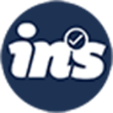 Identité Nationale de Santé (INS)Bien identifié-e, bien soigné-eIdentité Nationale de Santé (INS)Bien identifié-e, bien soigné-eIdentité Nationale de Santé (INS)Bien identifié-e, bien soigné-eIdentité Nationale de Santé (INS)Bien identifié-e, bien soigné-eIdentité Nationale de Santé (INS)Bien identifié-e, bien soigné-eNom de naissanceNom de naissanceGarcia-HammadiGarcia-Hammadi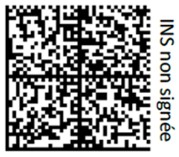 Prénoms de naissancePrénoms de naissanceSarah-Lou AnnaSarah-Lou Anna1er prénom de naissance1er prénom de naissanceSarah-LouSarah-LouDate de naissance21/01/1977SexeFLieu de naissance (code INSEE)01154Libellé de la communeÉtrezN° matricule INSN° matricule INS2 77 01 01 154 003 292 77 01 01 154 003 29NIRXNIAAdresse de messagerie sécurisée* :Adresse de messagerie sécurisée* :277010115400329@patient.mssante.fr277010115400329@patient.mssante.frIdentité Nationale de Santé (INS)Bien identifié-e, bien soigné-eIdentité Nationale de Santé (INS)Bien identifié-e, bien soigné-eIdentité Nationale de Santé (INS)Bien identifié-e, bien soigné-eIdentité Nationale de Santé (INS)Bien identifié-e, bien soigné-eIdentité Nationale de Santé (INS)Bien identifié-e, bien soigné-eNom de naissanceNom de naissanceGarcia-HammadiGarcia-Hammadi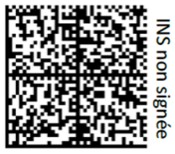 Prénoms de naissancePrénoms de naissanceSarah-Lou AnnaSarah-Lou Anna1er prénom de naissance1er prénom de naissanceSarah-LouSarah-LouDate de naissance21/01/1977SexeFLieu de naissance (code INSEE)01154Libellé de la communeÉtrezN° matricule INSN° matricule INS2 77 01 01 154 003 292 77 01 01 154 003 29NIRXNIAIdentité Nationale de Santé (INS)Bien identifié-e, bien soigné-eIdentité Nationale de Santé (INS)Bien identifié-e, bien soigné-eIdentité Nationale de Santé (INS)Bien identifié-e, bien soigné-eIdentité Nationale de Santé (INS)Bien identifié-e, bien soigné-eIdentité Nationale de Santé (INS)Bien identifié-e, bien soigné-eNom de naissanceNom de naissanceGarcia-HammadiGarcia-Hammadi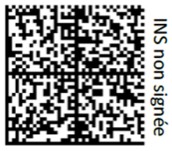 Prénoms de naissancePrénoms de naissanceSarah-Lou AnnaSarah-Lou Anna1er prénom de naissance1er prénom de naissanceSarah-LouSarah-LouDate de naissance21/01/1977SexeFLieu de naissance (code INSEE)01154Libellé de la communeÉtrezN° matricule INS (NIR)N° matricule INS (NIR)2 77 01 01 154 003 292 77 01 01 154 003 29Identité Nationale de Santé (INS)Bien identifié-e, bien soigné-eIdentité Nationale de Santé (INS)Bien identifié-e, bien soigné-eIdentité Nationale de Santé (INS)Bien identifié-e, bien soigné-eIdentité Nationale de Santé (INS)Bien identifié-e, bien soigné-eIdentité Nationale de Santé (INS)Bien identifié-e, bien soigné-eNom de naissanceNom de naissanceGarcia-HammadiGarcia-Hammadi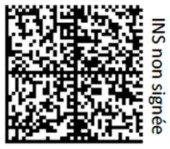 Prénoms de naissancePrénoms de naissanceSarah-Lou AnnaSarah-Lou Anna1er prénom de naissance1er prénom de naissanceSarah-LouSarah-LouDate de naissance21/01/1977SexeFLieu de naissance (code INSEE)01154Libellé de la communeÉtrezN° matricule INSN° matricule INS2 77 01 01 154 003 292 77 01 01 154 003 29NIRXNIANom de naissanceNom de naissanceGarcia-HammadiGarcia-Hammadi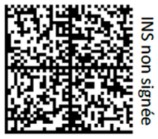 Prénoms de naissancePrénoms de naissanceSarah-Lou AnnaSarah-Lou Anna1er prénom de naissance1er prénom de naissanceSarah-LouSarah-LouDate de naissance21/01/1977SexeFLieu de naissance (code INSEE)01154Libellé de la communeÉtrezN° matricule INS (NIR)N° matricule INS (NIR)2 77 01 01 154 003 292 77 01 01 154 003 29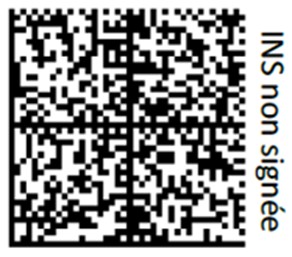 Identité Nationale de Santé (INS)Nom de naissance : Garcia-Hammadi1er prénom de naissance : Sarah-LouDate de naissance : 21/01/1977Sexe : FLieu de naissance (code INSEE) : 01154N° matricule INS (NIR) : 2 77 01 01 154 003 29